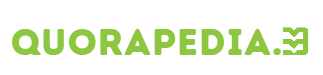 6: Q: Which communication technology enables interconnected devices to communicate and share data over the internet?a. d. Telephonyb. c. Satellite Communicationc. b. Wireless Communicationd. a. Internet of Things (IoTThe correct answer is:c. d. a. Internet of Things (IoTPages: 12B4- Which of the following is an example of hardware in the context of Information Technology (IT)?a. d. Word processor softwareb. b. Linksys Wi-Fi Routerc. c. Dell XPS 13 Laptopd. a. Microsoft Office SuiteThe example of hardware in the context of Information Technology (IT) is:c. Dell XPS 13 Laptop [4]Pages: 3B3: Q: What is the primary consideration when comparing the security of wired and wireless networks?a. b. Reliabilityb. c. Mobilityc. a. Speedd. d. SecurityThe primary consideration when comparing the security of wired and wireless networks is:d. Security [1]Pages: 11,12B4: Q: What communication technology allows real-time text-based communication between users?a. a. Video Conferencingb. d. Unified Communications (UC)c. b. Instant Messaging (IM)d. c. Collaboration ToolsThe communication technology that allows real-time text-based communication between users is:c. Instant Messaging (IM) [1]Pages: 12B10: Q: What service model of the cloud offers diverse service models for varying organizational needs?a. c. Software as a Service (SaaS)b. a. Infrastructure as a Service (IaaS)c. d. Collaboration as a Service (CaaS)d. b. Platform as a Service (PaaS)The service model of the cloud that offers diverse service models for varying organizational needs is:a. Software as a Service (SaaS) [1]Pages: 13B7: Q: What is a characteristic of satellite communication?a. b. Global coverageb. c. Secure data transmissionc. d. Remote workd. a. Mobile devicesA characteristic of satellite communication is:b. Global coverage [1]Pages: 12B8: Q: What does VPN stand for in the context of communication technologies?a. c. Visual Platform for Networkingb. a. Virtual Private Networkc. d. Virtual Public Networkd. b. Voice and Phone NetworkIn the context of communication technologies, VPN stands for:a. Virtual Private Network [1]Pages: 12B2: Q: In the context of communication technologies, what does VoIP stand for?a. d. Visual Output in Internet Proceduresb. a. Video over Internet Protocolc. c. Virtual Online Interaction Platformd. b. Voice over Internet ProtocolIn the context of communication technologies, VoIP stands for:b. Voice over Internet Protocol [1]Pages: 12B5- What is the role of networking in IT?a. a. Enabling computers to perform specific tasksb. b. Interconnecting computers and devices to facilitate communication and resource sharingc. c. Focusing on the acquisition, storage, processing, and dissemination of informationd. d. Integrating communication technologies into the information systemThe role of networking in IT is:b. Interconnecting computers and devices to facilitate communication and resource sharing [3]Pages: 3B1: Q: What is a key advantage of wired networks over wireless networks?a. b. Mobilityb. a. Greater flexibilityc. d. Easy setupd. c. SpeedA key advantage of wired networks over wireless networks is:c. Speed [2]Pages: 11B1- What is the primary objective of conveying information in the context of ICT?a. d. To limit access to knowledgeb. b. To present events clearly and accuratelyc. c. To keep information secretd. a. To confuse the recipientThe primary objective of conveying information in the context of ICT is:b. To present events clearly and accurately [1]B5: Q: What role does the cloud play in providing scalable resources for flexible computing needsa. a. Data Storage and Accessibilityb. b. Scalability and Flexibilityc. c. Cost Efficiencyd. d. Collaboration and CommunicationThe cloud plays a role in providing scalable resources for flexible computing needs by offering Scalability and Flexibility [1].Pages: 13B3- What is the key distinction between Information Technology (IT) and Information and Communication Technology (ICT)?a. b. IT is a subset of ICT, but ICT encompasses only hardware and softwareb. c. IT primarily deals with data storage, while ICT deals with data processingc. a. IT focuses on communication technologies, while ICT focuses on information technologiesd. d. IT primarily concentrates on information processing, while ICT integrates communication technologiesThe key distinction between Information Technology (IT) and Information and Communication Technology (ICT) is:a. IT is a subset of ICT, but ICT encompasses only hardware and software [2]Pages: 3,4B9: Q: What does the cloud provide in terms of data storage and accessibility?a. d. Secured communication over a public networkb. a. On-demand, scalable storage accessible from anywherec. c. Real-time collaboration and document sharingd. b. Automated backup and recoveryIn terms of data storage and accessibility, the cloud provides:a. On-demand, scalable storage accessible from anywhere [5]Pages: 12,13B2- How are information-conveying materials classified based on the senses they appeal to?a. d. Into five main types: smell, taste, touch, sight, and hearingb. a. Into three main types: audio, visual, and audiovisualc. c. Into two main types: audio and visuald. b. Into four main types: taste, touch, sight, and hearingInformation-conveying materials are classified based on the senses they appeal to into three main types: audio, visual, and audiovisual [1].Pages: 1